Publicado en España el 12/01/2024 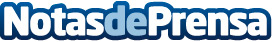 Cinco recetas para triunfar durante Veganuary 2024Desde tortilla de patata hasta Roscón de Reyes, pasando por unos ricos nuggets de tofu, un proteico falafel o un 'chili sin carne' para los amantes del picante. Veganuary ofrece recetas deliciosas, sanas y respetuosas con los animales y el planetaDatos de contacto:Lucía Arana IgarzaJefa de Prensa Veganuary España678936502Nota de prensa publicada en: https://www.notasdeprensa.es/cinco-recetas-para-triunfar-durante-veganuary Categorias: Nutrición Gastronomía Sociedad Industria Alimentaria Consumo Celebraciones Bienestar http://www.notasdeprensa.es